Geometry17c Exploring Trigonometric Functions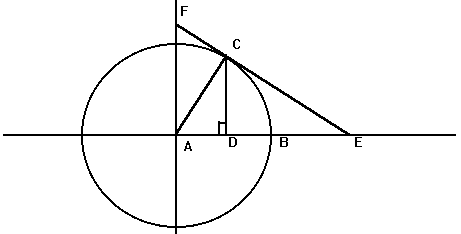 1)	Segment AD2)	Segment AF3)	Segment AE4)	 Segment CD5)	Segment CF6)	 Segment CEAdapted from the Holt High School Mathematics DepartmentGiven the unit circle AB with line EF tangent to the circle at point C and central angle BAC, the length of each of the following segments represents one of the six trigonometric ratios (sine, cosine, tangent, cotangent, secant, and cosecant). State the ratio represented by each segment and explain how you know.